GCSE Media Case Study and Exam Question Revision Booklethttps://www.ocr.org.uk/Images/316659-specification-accredited-gcse-media-studies-j200.pdf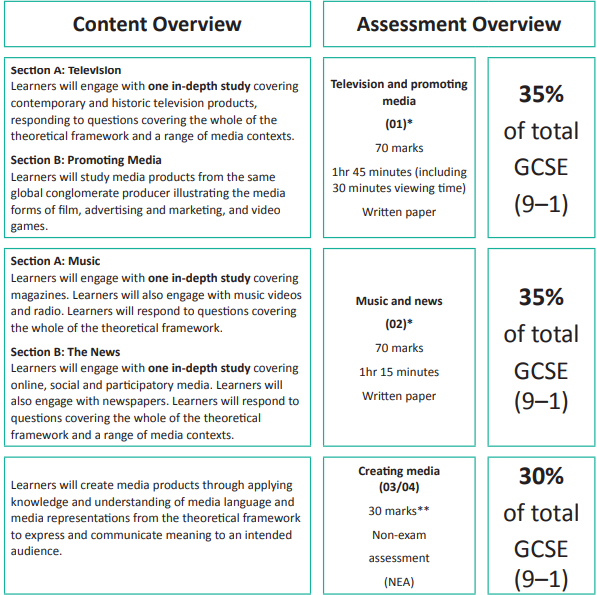 Paper 1: Televison and promoting Media Section A – TelevisionYou need to know The Avengers ‘The Town of No Return’ (ITV Saturdays 1965 9.05pm)You need to know Cuffs ‘The Luck of the Draw’ (BBC 1 Wednesdays 2015 8pm)Social and historical contexts of 1960s and 2010sSection B – Promoting Media You need to know the set posters for The Lego movieYou need to know the set trailer for The Lego Movie – this is ALL the adverts made of Lego that we have watchedYou need to know why Lego released a video game linked to the movie and what pleasures it offers the audience ( Blumer and Katz )Paper 2: Music and NewsSection A – MusicMOJO magazine and its conventionsMusic magazine conventions generally (make sure you know that different genres of music would have slightly different conventions on their covers)Mark Ronson’s ‘Uptown Funk’ and Beyonce’s ‘If I were a boy’Radio 1- you need to know about the BBC and its remit, facts about scheduling and how and why they target audiences, with particular reference to the Live Lounge ( presented by Clara Amfo since 2015 in her mid-morning show. Refer to any British artist who has appeared 2017 onwards)Section B – NewsThe Observer historical covers from 1960s- you need to know at least three things which were on any of the coversSocial/historical context of 1960sThe Observer – you need to know at least one modern cover but have good understanding of the typical conventions on the covers and what news stories it runsYou need to know the typical reader of the modern Observer and the newspaper’s valuesYou need to know the conventions of The Observer online and how the online version is similar to the printed paper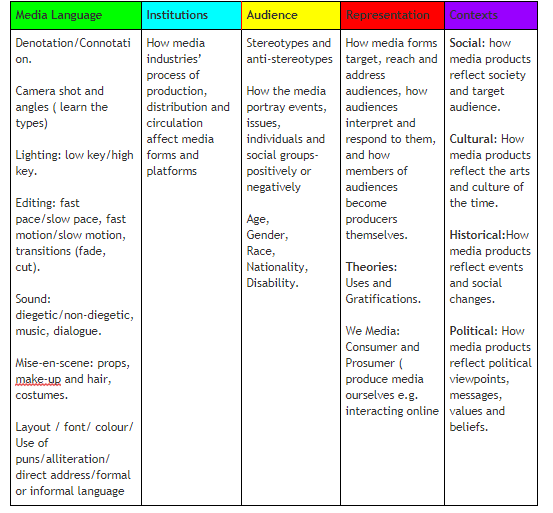 Remember all Media Language for each Media text we have studied.Make cue cards on all the types of factual STATE questions you may get What is meant by Public Service Broadcasting? Use the BBC as your example.In the United Kingdom, the term "public service broadcasting" refers to broadcasting intended for public benefit rather than to serve purely commercial interests.Which company produced and distributed The Lego Movie Game?TT FusionWho regulates the film industry?The BBFCWhat is a tent-pole film?it is expected to make large profits in order to support funding of other projectsWhat do we mean by genre hybridity?A mixture of genresIdentify the owner of MOJO magazineBauer MediaIdentify the regulator for radioOFCOMThe owner of MOJO also owns radio stations. Identify the term for branching out into other areas of businessDiversificationGive one example of a mass audience radio stationBBC Radio 2 or 4Give one example of a niche audience radio stationBBC Radio 1Xtra, BBC 3, Any local Radio StationName the media industry's term for bringing together different platforms.ConvergenceName two different platforms that deliver the Radio One Live LoungeRadio 1 BBC 4 BBC iPlayer YouTubeList 4 ways a Radio station might offer uses and gratificationsPersonal Identity/ Entertainment/ SurveillanceState two generic conventions of music videosPerformance to camera, fast paced editing or setting /location to express meaningState two forms a music video might takePerformance or NarrativeWhich term describes a mixing of styles and genres in a music video?HybridityState how British magazines are globalisedBy being owned by international publishers based in the USA and GermanyExplain how Bauer Media is diversifiedIt owns radio and TV stations as well to spread the risk of just owning magazinesState two ways a print magazine can gain revenueCover price, advertising, sponsored content, product placement, associated activities such as eventsState one audience category that is more likely to read MOJOMenDefine intertextualityReferences to other media products which the audience are expected to recogniseDefine genre hybridityA media product which combines a number of different genresIdentify the owner of The ObserverGuardian Media Group or the Scott TrustIdentify one regulator for newspapersIPSO or IMPRESSAudiences can read newspapers online using a tablet, computer or a mobile phone. What is the term for this use of different platforms for the same content?ConvergenceA newspaper which offers soft news aimed at a downmarket audience- tabloid or broadsheet?TabloidState 2 demographics for typical online Observer readers (class and gender)Middle class ( AB or AB1) and maleState one way that newspaper owners explicitly exercise control over their newspapersBy appointing an editor with opinions similar to their ownSection A – TelevisionUse this grid to create notes on ‘Cuffs’ and ‘The Avengers’Exam Style Questions Choose either Cuffs or a The Avengers. How do social contexts influence television programmes [10 marks]Section B – Promoting Media Use this grid to create notes on The Lego Movie marketing CampaignAnalyse the representations of gender in the Lego Movie trailer																    [10 marks]  Paper 2: Section A – MusicUse this grid to create notes on MOJOExplain one way MOJO magazine uses media language to appeal to its target audience.[4 marks]Section A: Music Use this grid to create notes on music videos:Exam Style Question Use 1 examples of how the music videos use gender sterotypes to appeal to their audiences [4 marks] Section A: Music Use this grid to create notes on BBC Radio 1 and the Live Lounge :Exam Style Question Explain how Radio 1’s Live Lounge fits the PSB requirements? [10  marks] Section B: News Use this grid to create notes on The Observer:Exam Style Question Use 3 examples of how the 1960s Observer reflects the social /political/cultural beliefs of the time                               [10 marks]The Avengers Background InformationThe Avengers Background InformationCuffs Background InformationCuffs Background InformationCharacters in The Avengers   Characters in The Avengers   Characters in The Avengers   Characters in The Avengers   Characters in CuffsCharacters in CuffsCharacters in CuffsCharacters in CuffsFacts about BBC and ITVPSB =What and how do the channels target audiences:Facts about BBC and ITVPSB =What and how do the channels target audiences:Facts about BBC and ITVPSB =What and how do the channels target audiences:Facts about BBC and ITVPSB =What and how do the channels target audiences:Sound terms and egCamera terms and egMise-en-scene terms and egEditing terms and egIntroductionOutline your understanding of the context at the time the programme aired 
IntroductionOutline your understanding of the context at the time the programme aired 
IntroductionOutline your understanding of the context at the time the programme aired 
IntroductionOutline your understanding of the context at the time the programme aired 
IntroductionOutline your understanding of the context at the time the programme aired 
Paragraph 1 –example from text e.g. gender beliefs at the time and how the characters are representedParagraph 1 –example from text e.g. gender beliefs at the time and how the characters are representedParagraph 1 –example from text e.g. gender beliefs at the time and how the characters are representedParagraph 1 –example from text e.g. gender beliefs at the time and how the characters are representedParagraph 1 –example from text e.g. gender beliefs at the time and how the characters are representedParagraph 1 –example from text e.g. gender beliefs at the time and how the characters are representedParagraph 1 –example from text e.g. gender beliefs at the time and how the characters are representedParagraph 1 –example from text e.g. gender beliefs at the time and how the characters are representedParagraph 1 –example from text e.g. gender beliefs at the time and how the characters are representedParagraph 1 –example from text e.g. gender beliefs at the time and how the characters are representedParagraph 2 –e.g the types of crimes which occur and why these link to social beliefs at the timeor sexuality or patriarchal society or race representationParagraph 2 –e.g the types of crimes which occur and why these link to social beliefs at the timeor sexuality or patriarchal society or race representationParagraph 2 –e.g the types of crimes which occur and why these link to social beliefs at the timeor sexuality or patriarchal society or race representationParagraph 2 –e.g the types of crimes which occur and why these link to social beliefs at the timeor sexuality or patriarchal society or race representationParagraph 2 –e.g the types of crimes which occur and why these link to social beliefs at the timeor sexuality or patriarchal society or race representationParagraph 2 –e.g the types of crimes which occur and why these link to social beliefs at the timeor sexuality or patriarchal society or race representationParagraph 2 –e.g the types of crimes which occur and why these link to social beliefs at the timeor sexuality or patriarchal society or race representationParagraph 2 –e.g the types of crimes which occur and why these link to social beliefs at the timeor sexuality or patriarchal society or race representationParagraph 2 –e.g the types of crimes which occur and why these link to social beliefs at the timeor sexuality or patriarchal society or race representationParagraph 2 –e.g the types of crimes which occur and why these link to social beliefs at the timeor sexuality or patriarchal society or race representationConclusionState your overall judgement of how Cuffs/The Avengers fits the time it was set ConclusionState your overall judgement of how Cuffs/The Avengers fits the time it was set ConclusionState your overall judgement of how Cuffs/The Avengers fits the time it was set ConclusionState your overall judgement of how Cuffs/The Avengers fits the time it was set The Lego Movie campaignWho’s who?EmmetVitruviusWyldstyleLord BusinessBatmanAre they stereotypes?Background Information:Warner Bros Tent Pole filmGame released on many different platformsTrailer uses familiar adverts but recreates them in LegoWhy release a video game linked to the film?List 4 points:Who’s who?EmmetVitruviusWyldstyleLord BusinessBatmanAre they stereotypes?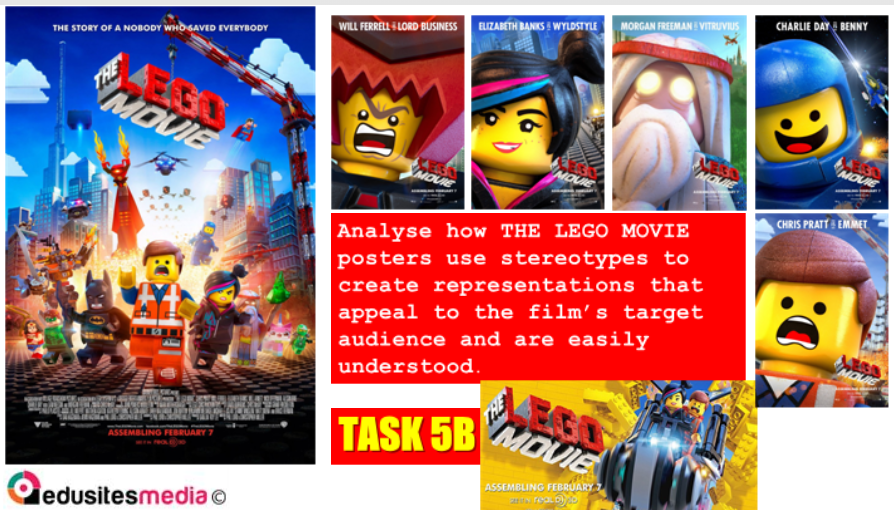 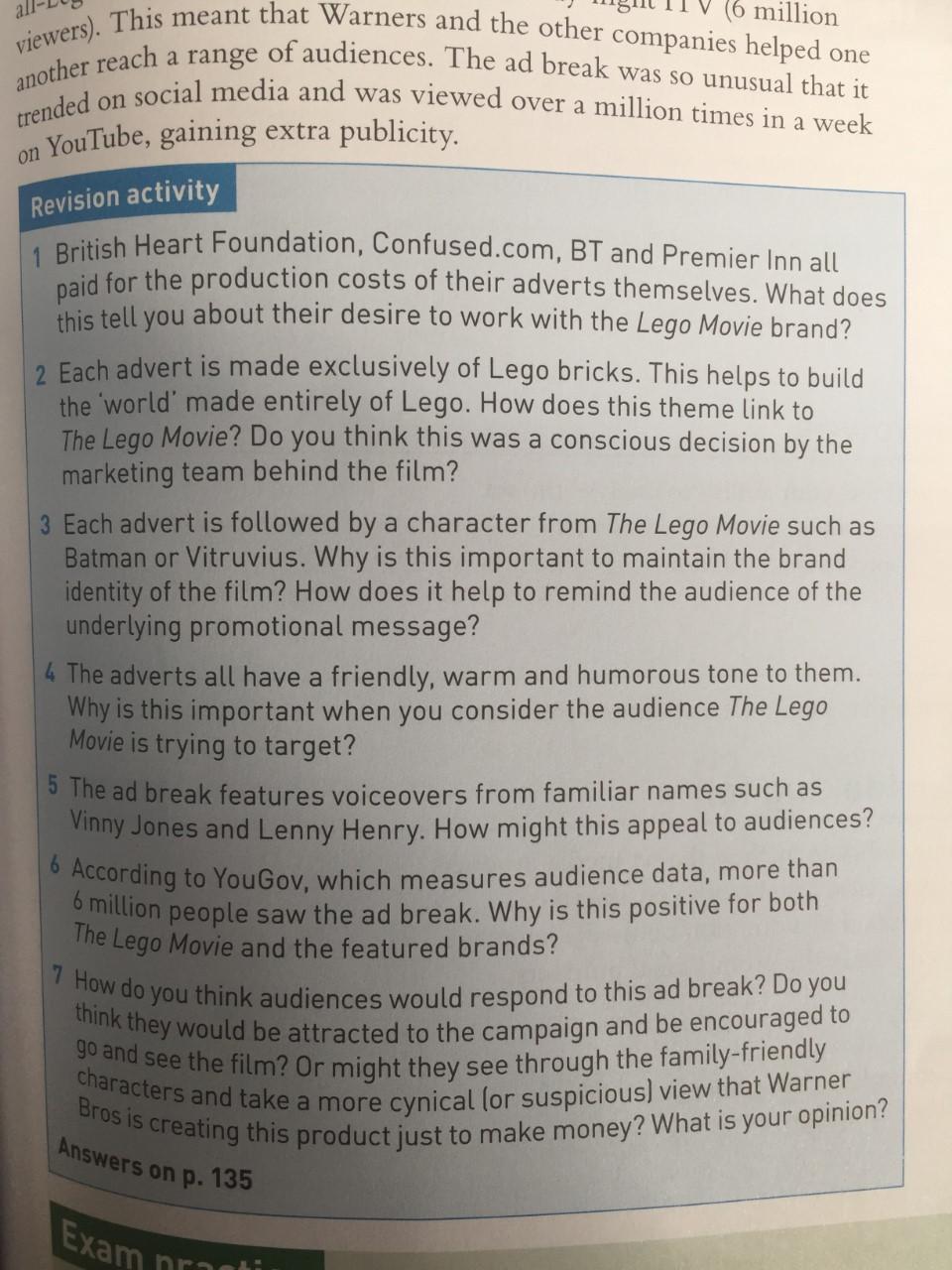 Who is the primary and secondary audience?Who is the primary and secondary audience?MOJO – any cover after September 2017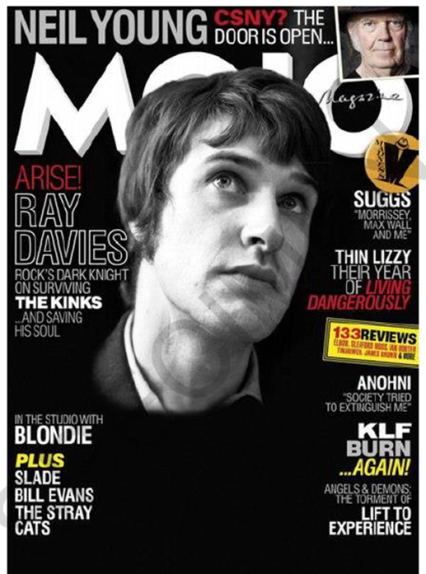 MOJO – any cover after September 2017Typical conventions of music magazine:Typical conventions of music magazine:MOJO facts (e.g. /owner/convergence examples)MOJO facts (e.g. /owner/convergence examples)Typical conventions of music magazine:Typical conventions of music magazine:Typical reader of MOJO:Typical reader of MOJO:Typical reader of MOJO:Typical reader of MOJO:Cover examples:Cover examples:Cover examples:Cover examples:GenderColoursHow stories presented in coverlinesHow we know it is a rock magazineHint: Have I used the word stereotype or anti-stereotype?Hint: Have I used the word stereotype or anti-stereotype?Hint: Have I used the word stereotype or anti-stereotype?Hint: Have I used the word stereotype or anti-stereotype?Mark Ronson ‘Uptown Funk’Beyonce ‘If I Were A Boy’Mark Ronson ‘Uptown Funk’Beyonce ‘If I Were A Boy’The set Music videos:Similarities:Differences:The set Music videos:Similarities:Differences:Background Information of bandsMark RonsonBeyonceBackground Information of bandsMark RonsonBeyonceThe set Music videos:Similarities:Differences:The set Music videos:Similarities:Differences:Typical viewer of these videos:Typical viewer of these videos:Typical viewer of these videos:Typical viewer of these videos:Video examples:Video examples:Video examples:Video examples:GenderMark RonsonBeyonceRace Mark RonsonBeyonceNarrative or performance and whyMark RonsonBeyonceMy examples from videos of:SettingCostumeCamera shots/anglesEditing Hint: Have I used the word stereotype or anti-stereotype?Hint: Have I used the word stereotype or anti-stereotype?Hint: Have I used the word stereotype or anti-stereotype?Hint: Have I used the word stereotype or anti-stereotype?Mark Ronson – typical story? Why on streets?Mark Ronson – typical story? Why on streets?Beyonce – Why has she chosen gender role reversal?Beyonce – Why has she chosen gender role reversal?IntroductionIntroductionIntroductionIntroductionIntroductionParagraph 1 –Paragraph 1 –Paragraph 1 –Paragraph 1 –Paragraph 1 –Paragraph 1 –Paragraph 1 –Paragraph 1 –BBC Radio One – PSB- Live Lounge on mid-morning presented by Clara AmfoBBC Radio One – PSB- Live Lounge on mid-morning presented by Clara AmfoBackground Information of BBC and PSBBackground Information of BBC and PSBTypical listener of Radio 1:Typical listener of Radio 1:Typical listener of Radio 1:Typical listener of Radio 1:Radio examples:Radio examples:Radio examples:Radio examples:Presenter:Website:Typical artist and what they do in performance:Convergence?( other ways to access the Radio other than physical radio in kitchen)Hint: Have I used the word stereotype or anti-stereotype? Can I link to why these things are done?Hint: Have I used the word stereotype or anti-stereotype? Can I link to why these things are done?Hint: Have I used the word stereotype or anti-stereotype? Can I link to why these things are done?Hint: Have I used the word stereotype or anti-stereotype? Can I link to why these things are done?Notes:Notes:Notes:Notes:IntroductionIntroductionIntroductionIntroductionIntroductionParagraph 1 –Paragraph 1 –Paragraph 1 –Paragraph 1 –Paragraph 1 –Paragraph 1 –Paragraph 1 –Paragraph 1 –Paragraph 2 –Paragraph 2 –Paragraph 2 –Paragraph 2 –Paragraph 2 –Paragraph 2 –Paragraph 2 –Paragraph 2 –The Observer 30 October 1966 The Observer 6 November 1966 The Observer 20 October 1968The Observer 30 October 1966 The Observer 6 November 1966 The Observer 20 October 1968Values of The ObserverValues of The ObserverBackground Information of 1960sBackground Information of 1960sValues of The ObserverValues of The ObserverTypical reader of The Observer:Typical reader of The Observer:Typical reader of The Observer:Typical reader of The Observer:Cover examples:Cover examples:Cover examples:Cover examples:GenderRace Formality of how stories presentedPolitics or international newsHint: Have I used the word stereotype or anti-stereotype?Hint: Have I used the word stereotype or anti-stereotype?Hint: Have I used the word stereotype or anti-stereotype?Hint: Have I used the word stereotype or anti-stereotype?Modern Print The Observer – typical story?Modern Print The Observer – typical story?Online Observer- what features are the same as the printed paper?Online Observer- what features are the same as the printed paper?IntroductionOutline your understanding of the content. 
State your initial opinion. IntroductionOutline your understanding of the content. 
State your initial opinion. IntroductionOutline your understanding of the content. 
State your initial opinion. IntroductionOutline your understanding of the content. 
State your initial opinion. IntroductionOutline your understanding of the content. 
State your initial opinion. Paragraph 1 – Paragraph 1 – Paragraph 1 – Paragraph 1 – Paragraph 1 – Paragraph 1 – Paragraph 1 – Paragraph 1 – Paragraph 1 – Paragraph 1 – Paragraph 2 - Paragraph 2 - Paragraph 2 - Paragraph 2 - Paragraph 2 - Paragraph 2 - Paragraph 2 - Paragraph 2 - Paragraph 2 - Paragraph 2 - ConclusionState your overall judgement using the evidence previously statedConclusionState your overall judgement using the evidence previously statedConclusionState your overall judgement using the evidence previously statedConclusionState your overall judgement using the evidence previously statedConclusionState your overall judgement using the evidence previously statedConclusionState your overall judgement using the evidence previously statedParagraph 2 – Paragraph 2 – Paragraph 2 – Paragraph 2 – Paragraph 2 – Paragraph 2 – Paragraph 2 – Paragraph 2 – Paragraph 2 – Paragraph 2 – 